НЕДЕЛЯ ТРУДОВОГО ОБУЧЕНИЯВ апреле в нашей школе –прошла традиционная «Неделя Трудового обучения», девизом которой стали слова «Стране нужны твои рабочие руки». На протяжении недели младшие школьники посетили мастерские, приняли участие в мастер-классе  по изготовлению открытки в техники квиллинг.      Главной целью экскурсии по учебным мастерским, стало привитие интереса у обучающихся начального звена к профессиональным профилям обучения в школе. Во время экскурсии дети познакомились с учителями трудового обучения, картонажно-переплетного дела,  рассмотрели оборудование, брали в руки инструменты, которыми работают в мастерских.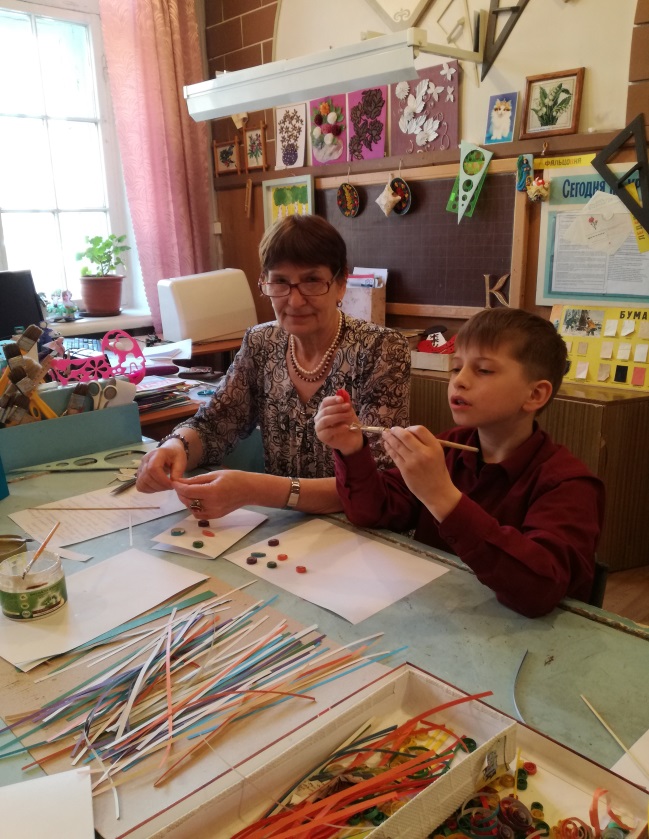 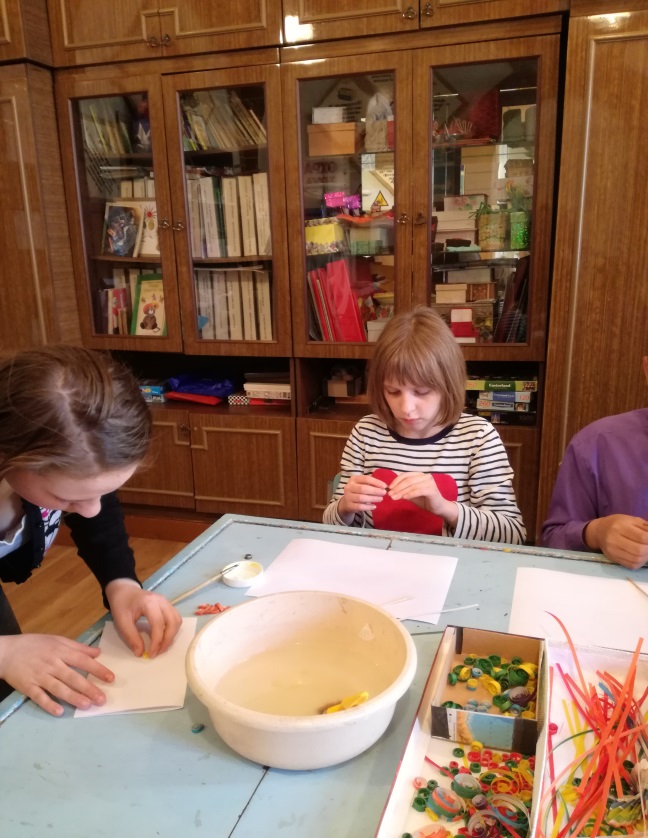 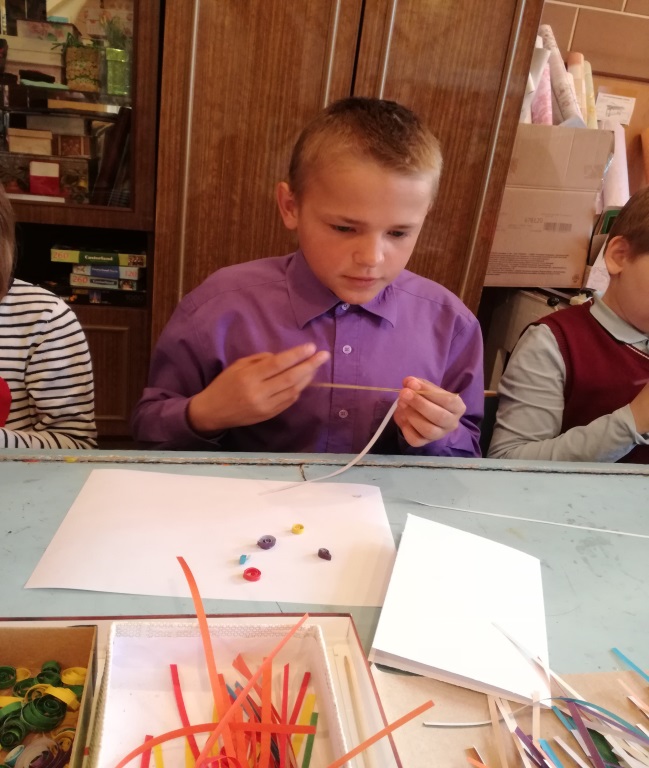 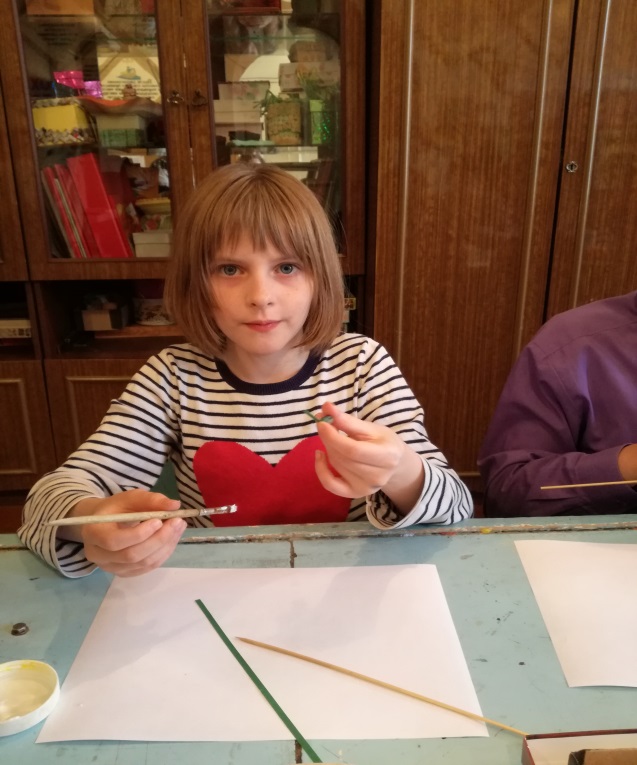 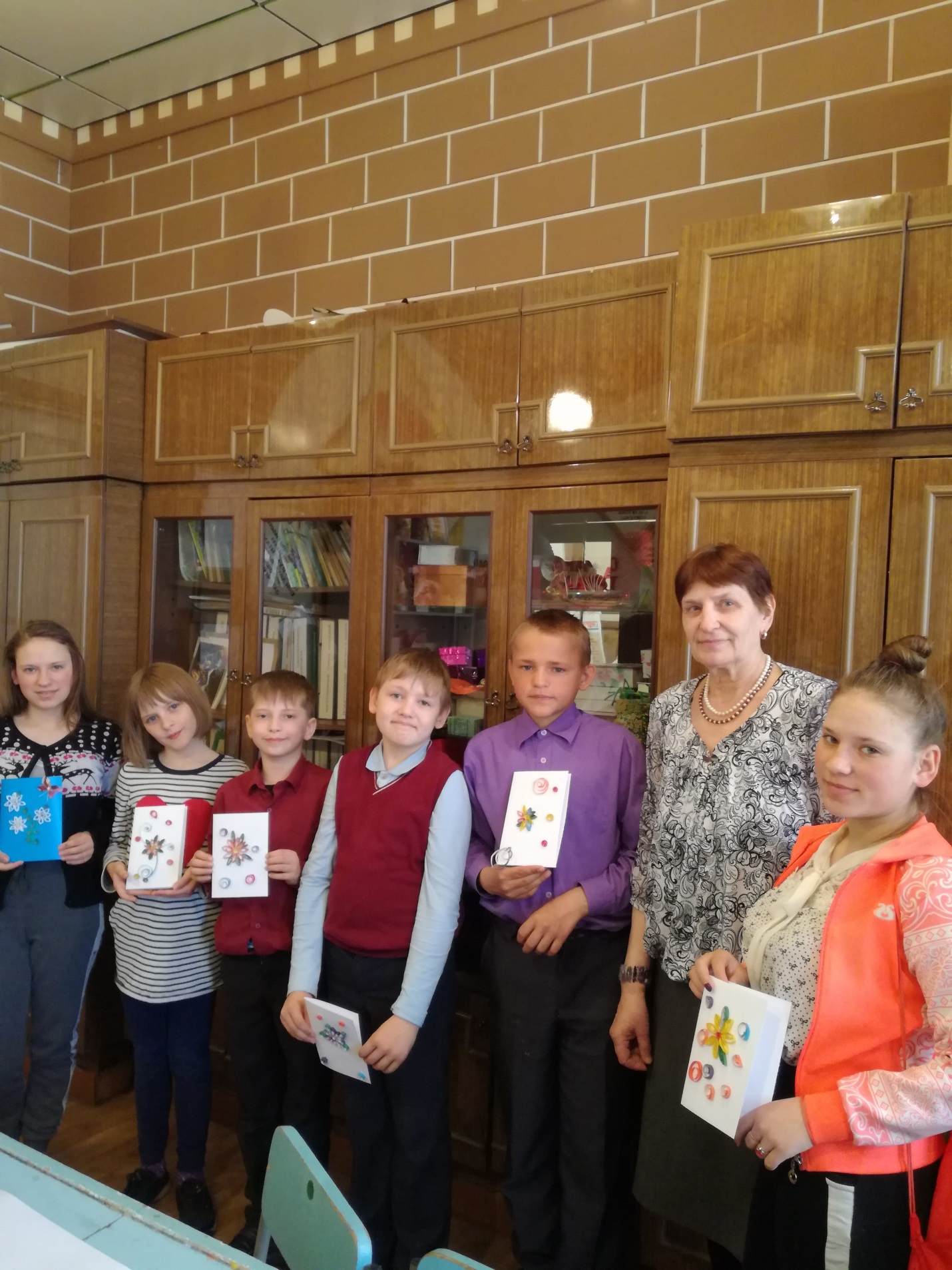 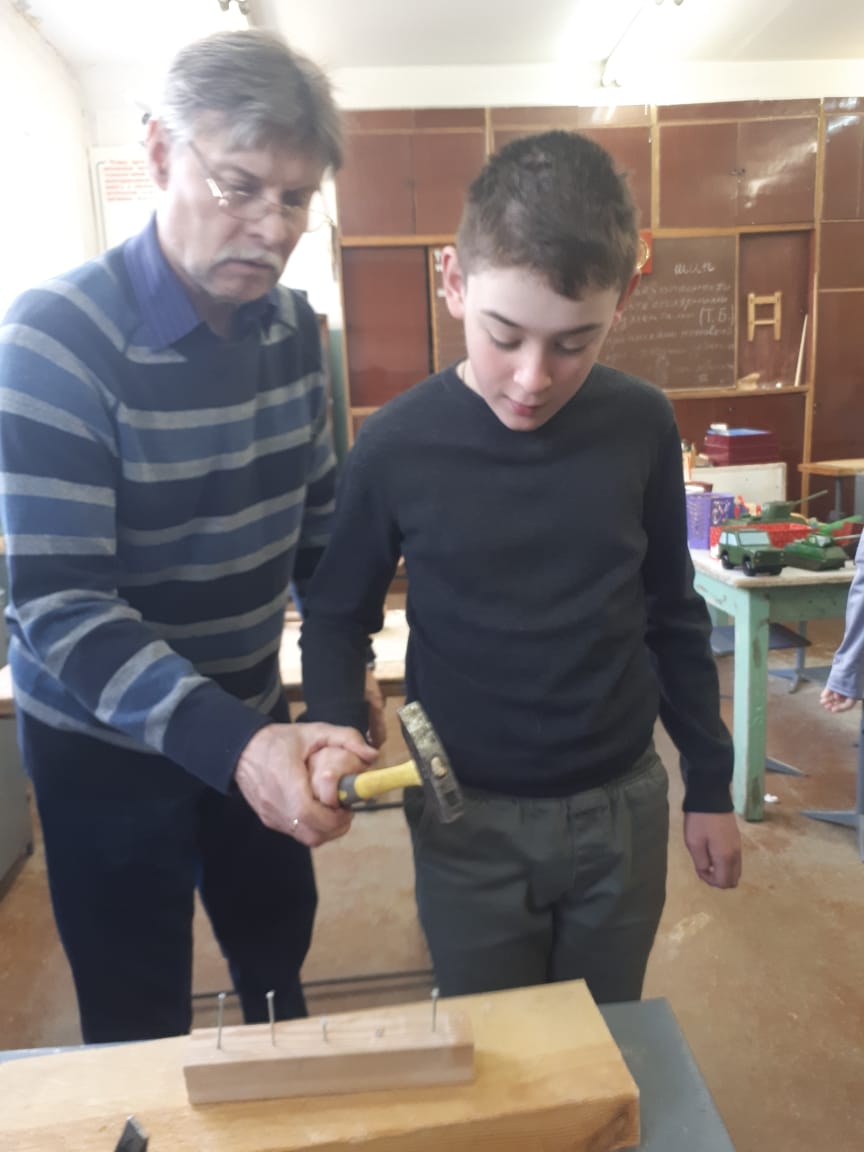 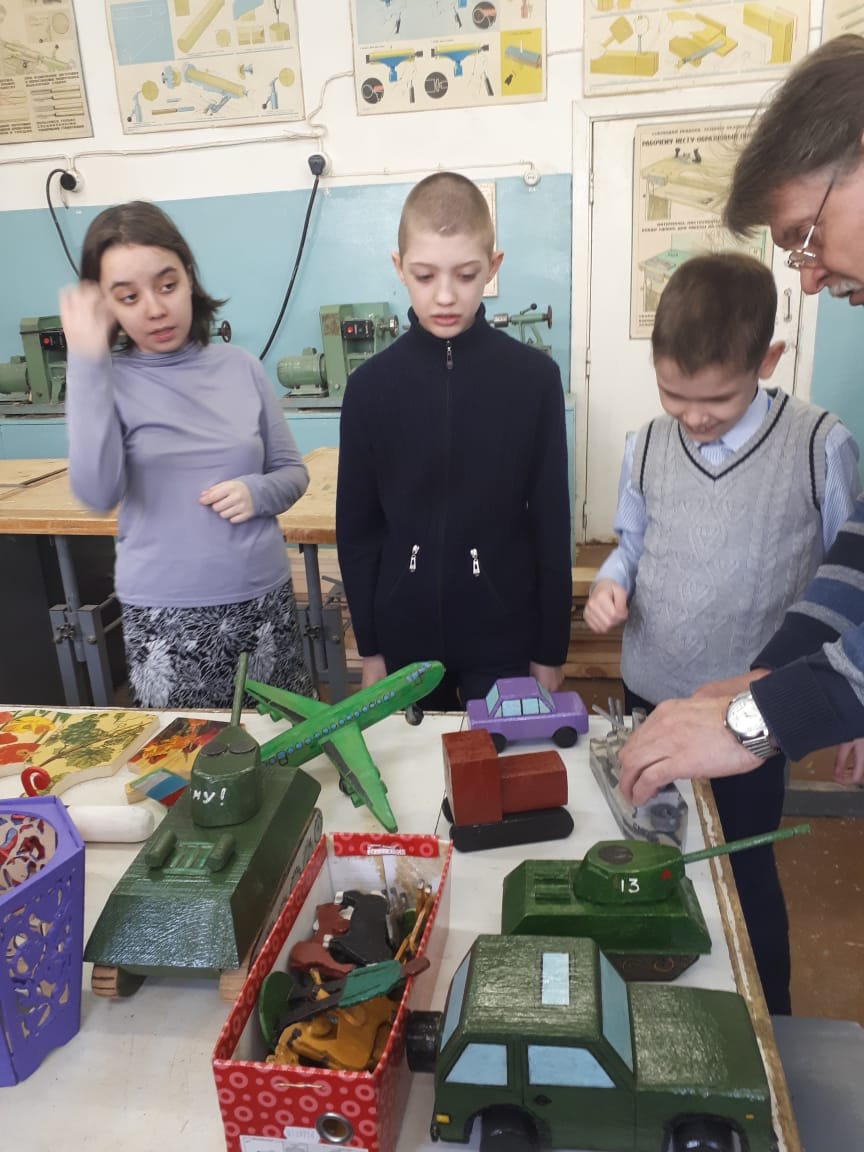 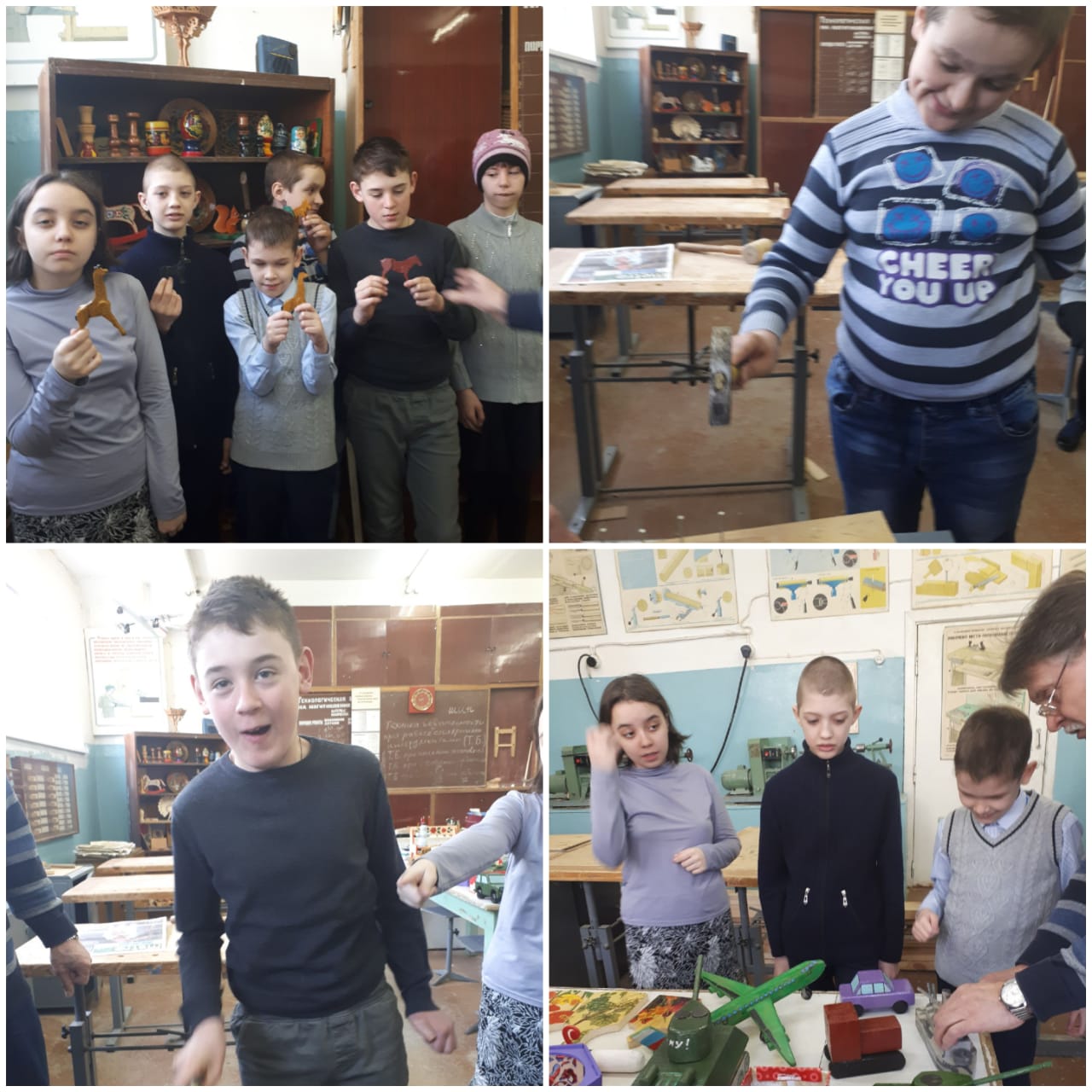 